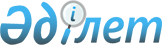 О параметрах индикативного плана социально-экономического развития Республики Казахстан на 2001-2003 годыПостановление Правительства Республики Казахстан от 15 мая 2000 года N 722

      В соответствии со статьей 2 Закона Республики Казахстан от 1 апреля 1999 года Z990357_ "О бюджетной системе" Правительство Республики Казахстан постановляет: 

      1. Одобрить параметры индикативного плана социально-экономического развития Республики Казахстан на 2001-2003 годы (далее - параметры индикативного плана) согласно приложению. 

      2. Министерству финансов Республики Казахстан в установленном законом порядке при формировании проекта республиканского бюджета на соответствующий финансовый год и прогнозных показателей государственного бюджета Республики Казахстан на предстоящий трехлетний период руководствоваться параметрами индикативного плана. 

      3. Министерству экономики Республики Казахстан совместно с другими центральными исполнительными органами: 

      1) обеспечить осуществление мониторинга параметров индикативного плана, по его результатам ежеквартально информировать Правительство Республики Казахстан и при необходимости внести уточнения в установленном порядке; 

      2) при разработке текущих проектов индикативных планов социально-экономического развития Республики Казахстан, а также соответствующих программ руководствоваться параметрами индикативного плана. 

      4. Контроль за исполнением настоящего постановления возложить на Заместителя Премьер-Министра Республики Казахстан Утембаева Е.А. 

      5. Настоящее постановление вступает в силу со дня подписания. 

 

     Премьер-Министр  Республики Казахстан    

                                                        Приложение                                              к постановлению Правительства                                                   Республики Казахстан                                                от 15 мая 2000 года N 722 



 

             Параметры индикативного плана социально-экономического               развития Республики Казахстан на 2001-2003 годы      Сноска. Приложение - в редакции постановления Правительства РК от 19 сентября 2000 г. N 1410  P001410_

 .--------------------------------------------------------------------------                                      |2000 г. |           Прогноз                                              |оценка  |--------------------------                                       |        | 2001 г.| 2002 г.| 2003 г.--------------------------------------------------------------------------ВВП, млрд. тенге                      | 2289   | 2535   | 2848   | 3070   в % к предыдущему году              |  105   |  104   | 107    |  103---------------------------------------------------------------------------Индекс потребительских цен, в %       |        |        |        |    на конец года                     |  8,5   | 5,5    | 4,9    | 4,6    в среднем за год                  |  13    | 6,9    | 5,2    | 4,7---------------------------------------------------------------------------Курс тенге к доллару США              |        |        |        |    на конец года                     | 148,0  | 156,1  | 163,8  | 171,5    в среднем за год                  | 143,3  | 152,7  | 160,0  | 167,7---------------------------------------------------------------------------Объем промышленной продукции,         |        |        |        |  в % к предыдущему году              | 108    | 108    | 110    | 103---------------------------------------------------------------------------Объем валовой продукции сельского     |        |        |        |хозяйства, в % к предыдущему году     |  93,1  | 100,6  | 100,6  | 102,2---------------------------------------------------------------------------Инвестиции в основной капитал,        |        |        |        |  в % к предыдущему году              | 115    | 122    | 120    | 118 ---------------------------------------------------------------------------Поступления в госбюджет, в % к ВВП    | 22,1   | 23,1   | 22,4   | 21,5---------------------------------------------------------------------------Доходы, в % к ВВП                     | 21,9   | 22,9   | 22,2   | 21,4---------------------------------------------------------------------------Налоговые поступления, в % к ВВП      | 18,9   | 19,2   | 19,3   | 19,4---------------------------------------------------------------------------Неналоговые поступления, в % к ВВП    | 1,6    | 1,9    | 1,6    | 1,5--------------------------------------------------------------------------Доходы от операций с капиталом,       |        |        |        |    в % к ВВП                         | 1,4    | 1,8    | 1,3    | 0,5---------------------------------------------------------------------------Расходы и кредитование, в % к ВВП     | 24,9   | 25,3   | 23,6   | 23,0---------------------------------------------------------------------------Дефицит госбюджета, в % к ВВП         | 2,8    | 2,2    | 1,2    | 1,5 ---------------------------------------------------------------------------Экспорт, млн. долларов США            | 8781   | 8631   | 9020   | 9718Импорт, млн. долларов США             | 6820   | 7258   | 7808   | 8487---------------------------------------------------------------------------(Специалисты: Склярова И.В.,              Мартина Н.А.)          
					© 2012. РГП на ПХВ «Институт законодательства и правовой информации Республики Казахстан» Министерства юстиции Республики Казахстан
				